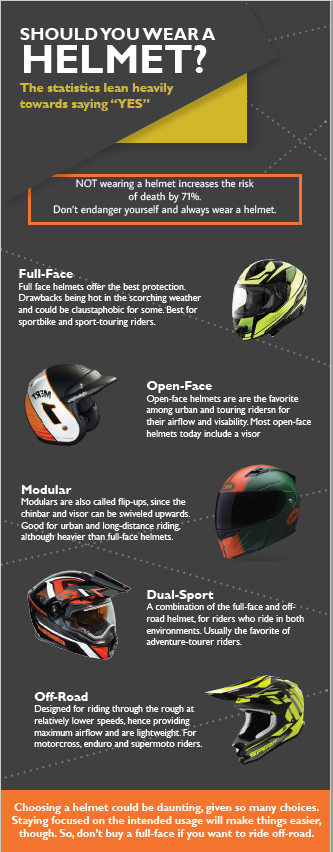 You will be graded on your ability to create this document “exactly” including proportions of the individual helmet pictures, and how they fall on the page. You can create a “template layer” and place an image of the infographic on it so that your objects can match.Document Setup:Dimensions:  7 in x 18 inMake sure you turn off “hyphenate” in the paragraph optionsFont Family: Gill SansTitle Section1st line: 26pt bold
Second line: 64pt bold
Yellow text: 20pt bold  Orange Box + text:18pt, Centered  (no bold)Hit enter before “of” to push to new line

*Watch punctuation! Also, make sure the text is centered in the box. Look for options in Character and Paragraph Panels!Formatting Paragraphs
Titles:20pt Bold
Text: 14ptBottom textCenter, 20 pt boldNotes:Top two graphics have shadows on them.Watch your layers. You will need to group your objects according to the stacking order